Primary Prevention and Health Promotion: Building a Foundation for a Healthy Society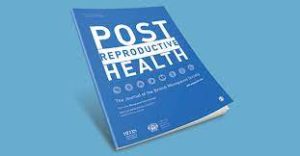 Primary Prevention and Health Promotion Primary prevention and health promotion are fundamental pillars of modern healthcare. They represent proactive approaches to prevent diseases and promote general well-being rather than just treating existing conditions. By targeting the root causes of health issues and emphasizing healthy lifestyles, primary prevention, and health promotion play a crucial role in building a healthier society. This essay delves into the concepts of primary prevention and health elevation, their position, policies, and their impact on distinct and civic health.https://youtu.be/Ov346dJSJa4?si=zNgHXnVXyNeSAhX8Primary Prevention and Health Promotion; Understanding Primary PreventionPrimary prevention refers to the actions taken to prevent the onset of illnesses or injuries before they occur. It involves measures designed to eliminate or reduce risk factors, help healthy deeds, and create situations conducive to health. Immunizations and Vaccinations One of the most effective forms of primary prevention is injection. Vaccinations protect those and groups from various infectious diseases, thereby preventing outbursts and reducing the spread of illnesses.Health Education and Awareness CampaignsEducation is a powerful tool in primary anticipation. Informing individuals and the public about healthy behaviors, risk factors, and lifestyle choices allows them to make informed results promoting well-being.Lifestyle ModificationHealthy habits such as balanced food, regular exercise, smoking cessation, and responsible alcohol consumption help mitigate the risk of chronic diseases like heart ailment, diabetes, and hypertension.Environmental Interventions   Primary prevention also extends to modifying environments to reduce potential health hazards. This includes clean water initiatives, pollution control, and security regulations.The Significance of Health PromotionHealth promotion is a broader concept that covers preventing diseases and attractive overall health and well-being. It involves allowing individuals and the public to take control of their health through education, lifestyle modification, and fostering environments helpful to well-being.Empowering IndividualsHealth promotion empowers individuals to take an active role in their health. It gives them the information, skills, and capital to make informed conclusions and adopt healthy behaviors.Community Engagement and AdvocacyHealth promotion enterprises often involve community meetings and advocacy efforts. This can include organizing health fairs, workshops, and crusades to raise mindfulness and promote well-being. Holistic Approach to Health Health preferment recognizes that health is multidimensional and extends beyond animal well-being. It also encompasses psychological, community, and emotional aspects of health, encouraging a holistic approach to well-being.Reducing Health Disparities  Health promotion addresses health disparities by focusing on equitable access to resources and services. It strives to ensure that all individuals, regardless of socioeconomic status or related, need to achieve optimum health. Strategies for Effective Primary Prevention and Health PromotionStrategies must be employed to devise successful primary prevention and health promotion initiatives. These strategies should be evidence-based, traditionally searching, and tailored to the explicit needs of the target population.Education and Awareness CampaignsProviding accessible, accurate, and customarily relevant health information through various channels, including community plants, online incomes, and media campaigns, is indispensable for raising mindfulness and endorsing healthy behaviors.Collaboration and Partnerships Effective primary prevention and health promotion require association among various stakeholders, including healthcare providers, community governments, educational institutes, and policymakers. Working composed enables the merging of possessions and expertise.Policy Development and AdvocacyAdvocating for policies that support healthy surroundings and behaviors is a crucial aspect of primary prevention and health promotion. This can include advocating for tobacco, liquor, food-selling regulations, and backup initiatives for safe districts and accessible healthcare.Screening and Early Detection Regular screenings and early detection plans can find risk factors or potential health matters before they worsen. These wits can lead to timely involvement and better-quality products.Tailoring Interventions to Specific PopulationsKnowing that different populations have unique health needs and tasks is vital. Tailoring interventions to address these precise factors ensures they are effective and ethnically sensitive. Impact on Individual and Community HealthEffective primary deterrence and health promotion initiatives benefit individuals and groups alike.Improved Quality of Life By adopting healthy performances and reducing risk factors, persons can enjoy a higher quality of life with fewer instances of illness or chronic circumstances.Reduced Healthcare CostsPreclusion is not only more effective than conduct but also more cost-effective. By averting diseases and injuries, healthcare resources can be owed more competently.Enhanced Productivity Healthy individuals are more likely to be productive for themselves and professionally. They experience fewer sick days, leading to higher output and economic steadiness.Strengthened Communities Health promotion fosters a sense of community well-being. When folks come together to support each other's health, it strengthens social bonds and creates a sense of belonging.Long-Term Public Health ImpactThe cumulative effect of successful primary preclusion and health promotion enterprises over time can significantly improve populace health, reducing the sickness burden on society.Challenges and Future DirectionsWhile primary prevention and health elevation are powerful tools in public health, they are provided with challenges. These include matters related to access to healthcare, socioeconomic disparities, and changing societal norms. Additionally, the evolving landscape of healthcare and technological signs of progress will shape the future of primary anticipation and health elevation.Access to Healthcare and ResourcesDisparities in access to healthcare facilities and resources can hinder the effectiveness of prevention efforts. Addressing these disparities requires a multifaceted approach, counting policy vicissitudes and communal outreach.Addressing Behavioral Factors Encouraging individuals to adopt and sustain healthy deeds remains a complex challenge. Incapacitating cultural norms, personal beliefs, and socioeconomic constraints require targeted interventions and community meetings.Leveraging TechnologyTechnological advancements, including telemedicine, wearable plans, and health apps, offer new opportunities for health promotion. Assimilating these technologies into anticipation strategies can enhance openness and meetings.Global Health and Pandemic PreparednessThe COVID-19 pandemic has underscored the importance of global health and pandemic preparation. Primary prevention strategies, including immunization campaigns and public health education, are critical in stopping future epidemics.Conclusion to Primary Prevention and Health Promotion Primary prevention and health promotion are essential components of a comprehensive healthcare system. By targeting the root causes of health issues and promoting healthy actions, these plans can create a healthier, more resilient society. Through teaching, partnership, policy backing, and targeted intrusions, primary anticipation and health elevation pave the way for a future where persons and communities thrive in optimal health and well-being.References to Primary Prevention and Health PromotionSinger, B.H., Ryff, C.D. and National Research Council (US) Committee on Future Directions for Behavioral and Social Sciences Research at the National Institutes of Health (2018). Positive Health: Resilience, Recovery, Primary Prevention, and Health Promotion. [online] Nih.gov. Available at: https://www.ncbi.nlm.nih.gov/books/NBK43790/.World Health Organization: WHO (2019). Primary health care. [online] Who. Int. Available at: https://www.who.int/health-topics/primary-health-care.